DICTAGLOSSGoal : Enhance memory skills using picturesRevise the use of relative pronouns: WHO WHICH WHOSECreative writing skills: write your own dictaglossText: I'd like to [meet a woman with golden eyes who [wears a snake around her neck whose [pet is a toad and whose [friend is a sorcerer who, if [I want, slips back into a bottle which [I keep on my bedside tableInstructions: Project the “picture” version of the poem (see below) or draw the underlined words on the boardAsk for one student to come to the board; she will stand to the side of the board and listen to the dictation (see text above)The rest of the class will also listen during the first dictation, then write during the 2nd and 3rd dictation. Point to the pictures while you dictate and use miming. Exaggerate movements whenever possible!Project/reveal the text, ask the volunteer student to read it out loud to the rest of the class while they correct their mistakes using a different color (teacher walks round, helping when necessary)Hide the text and put up the pictures once more. The volunteer student tries to recite the Dictagloss from memory. The other students help if needed. (teacher remains in the background  flipped class)Project the text once more, underlined words are hidden. The class recites the poem, copy books closed. (volunteer student = the teacher now)Hide text from the brackets onwards – all students/volunteers recite the poem. – volunteer student sits when finished.Circle WHO WHICH and WHOSE – elicit reactions: nature of the word, use, difference…; STDS write a grammar recap in their copybook beneath the poemHW: Ask students to write a new poem, replacing the underlined words. For more advanced students, ask to rewrite the entire poem, keeping only the beginning of each line. Bonus points awarded for originality and humor. When corrected, students copy their text on an A4 sheet of paper, illustrated with drawings/collage etc. to be showcased in class. 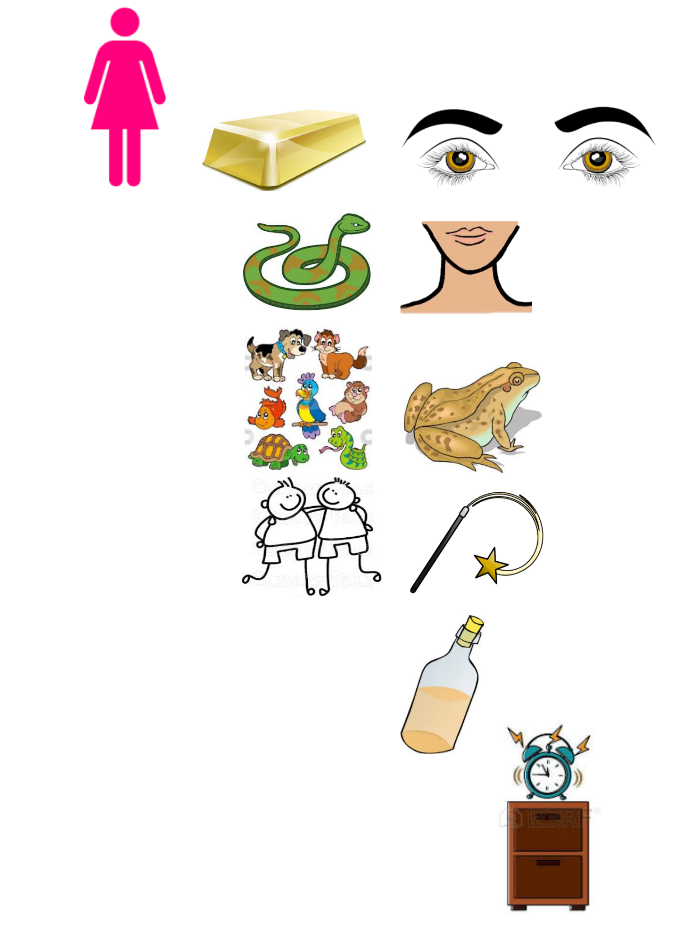 